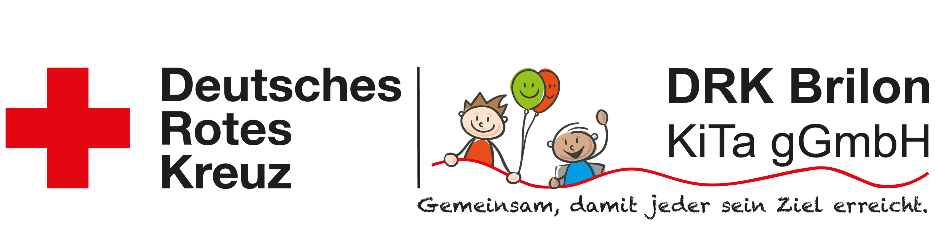 Muster-Protokoll des Rates der Kindertageseinrichtung____________________________________    ____________________________________                  Unterschrift Elternbeirat                        Unterschrift Einrichtungsleitung /päd. FK___________________________________      ____________________________________                 Unterschrift Elternbeirat                         Unterschrift Pädagogische Fachkraft___________________________________     ____________________________________           Unterschrift Trägervertreter*in                           Unterschrift Trägervertreter*inDatum:Uhrzeit:Ort:Protokollführer*in:Anwesende Trägervertreter*in:Anwesende Eltern:Anwesende Einrichtungsleitung/pädagogische FachkräfteTOP1TOP2TOP3TOP4TOP5